【問合せ】会社名　セイリン株式会社http://www.seirin.jp/index.html問い合わせは、HPの問い合わせフォームから国内営業部電話番号：054-365-5700 / FAX番号：054-365-5139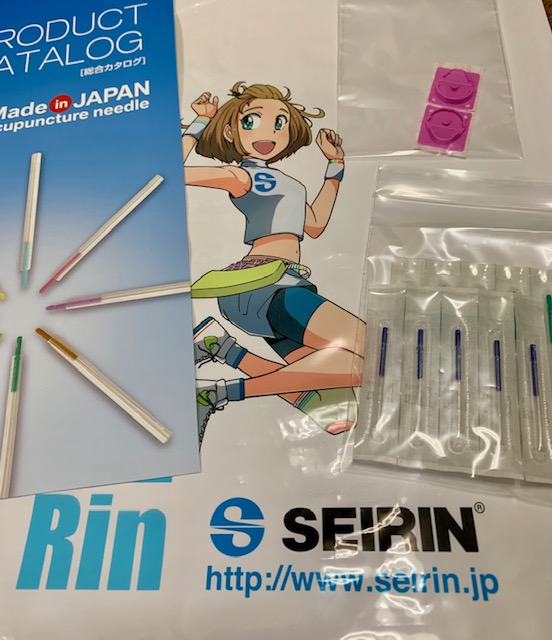 ②【問合せ】会社名　株式会社　サンメディカルTel 06-6375-0581　Fax 06-6375-2587 フリ－ダイヤル 0120-61-0581　受付9:00～18:00（土日祝祭日除く） メールアドレス support＠sunmedical-net.co.jp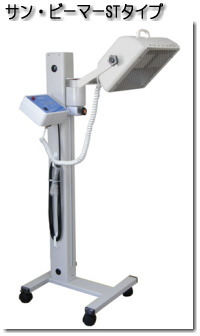 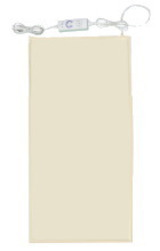 ③【問合せ】会社名 　株式会社　アサヒ医療器 TEL：048-285-2311　FAX:048-285-2313問い合わせ 平日9:00～17:00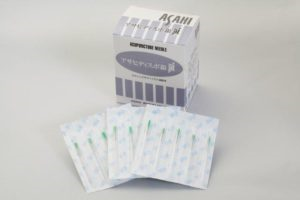 ④【問合せ】会社名　セネファ株式会社」TEL：0749-74-0556 　FAX：0749-74-0336 フリーダイヤル：0120-78-1009 ホームページ　http://sennenq.co.jp 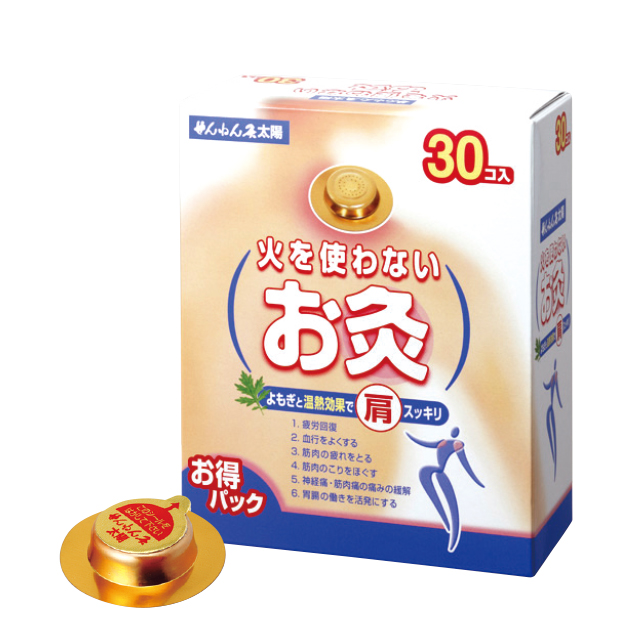 ⑤【問合せ】会社名　株式会社　チュウオーTEL: 0797-88-2121　FAX:0797-88-1313ホームページ：http://www.chuoms.co.jp/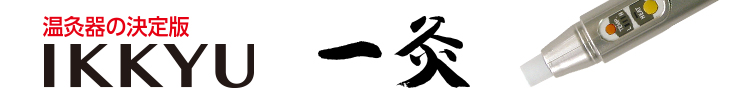 